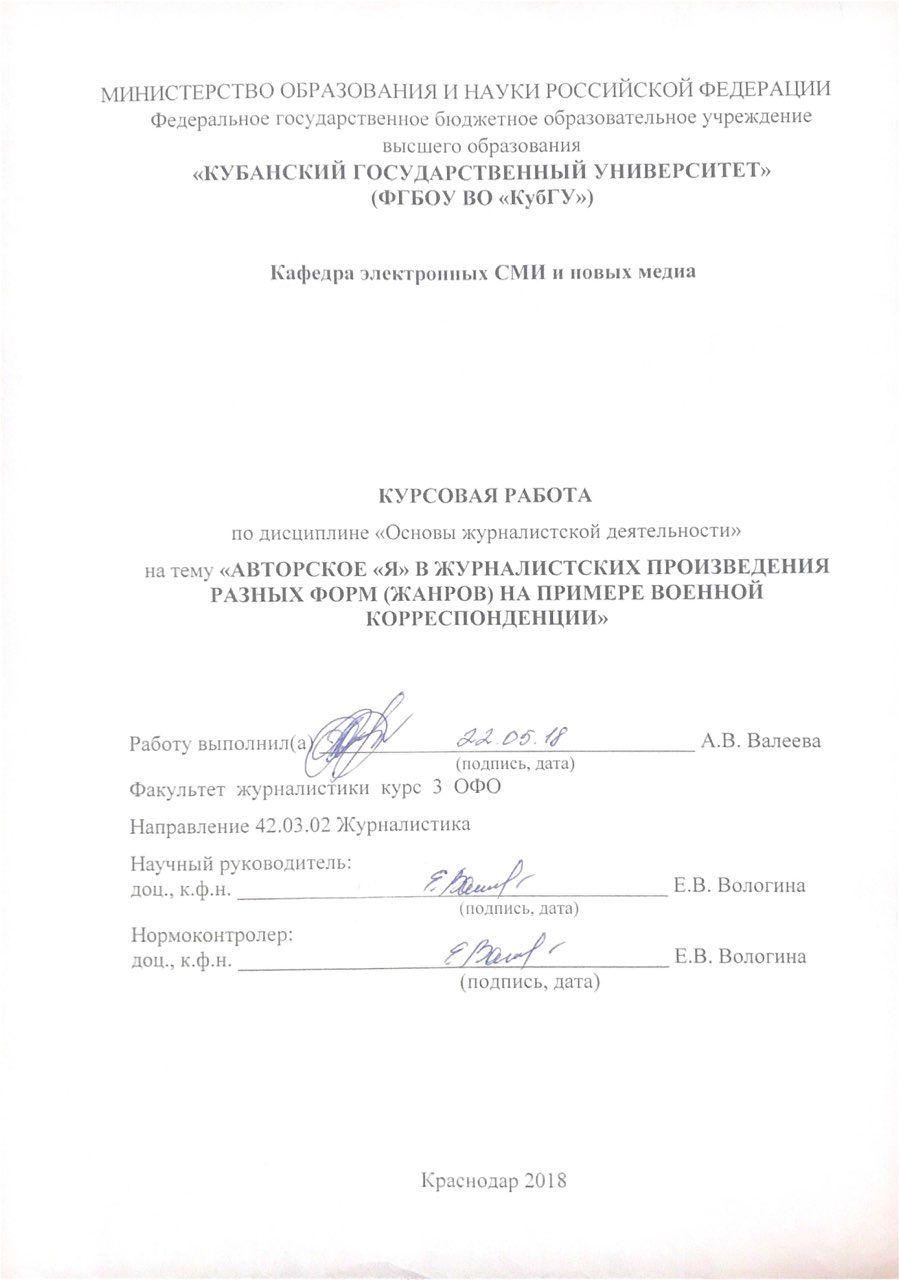 СОДЕРЖАНИЕВВЕДЕНИЕ	31 Журналистский текст и его нетривиальность	51.1 Понятие журналистского текста	51.2 Жанровая специфика журналистских текстов	82 Особенности образа автора в журналистских произведениях военного характера	172.1 Эпистемология публицистического образа	172.2 Роль автора в современной публицистике	292.3 Военная журналистика в России	322.4 Этические требования и ограничения в работе тележурналиста в экстремальной ситуации	35ЗАКЛЮЧЕНИЕ	48СПИСОК ИСПОЛЬЗУЕМЫХ ИСТОЧНИКОВ	51ВВЕДЕНИЕАктуальность исследования. Выражение журналистом в работе своего авторского «я» становится еще более ценным и значимым для журналистики потому, что в данный момент существует множество факторов, которые ограничивают свободу его проявления. Даже вне зависимости от содержания журналистского материала. В работе «акулы пера» вынуждены сталкиваться с этими факторами каждый день. Речь идет о жанрах, которые по своей специфике накладывают на материал журналиста определенные рамки, мешая ему свободно выражать свои взгляды, позиции по поводу той или иной проблемы.В современных периодических изданиях, безусловно, явление авторского стиля существует. Информации по этому поводу много. А что же творится у нас в военной журналистике? Как обстоят дела у людей чья безопасность не всегда гарантирована, подвергающим свою жизнь риску?Объектом исследования являются особенности авторского «я».Предметом исследования выступает специфика образа автора в публицистических текстах, военной корреспонденции.Цель работы заключается в изучении современного образа автора в журналистских произведениях разных форм, а также военной корреспонденции.Необходимо решить следующие задачи:Изучить понятие журналистского текста и его жанровую специфику;Рассмотреть роль автора в современных произведениях;Определить этические требования в работе тележурналиста, в экстренных ситуациях;Сделать выводы по проделанной работе.Рассматриваемая тематика мало изучена, т.к. написанные материалы захватывает тему в общем, а не детально.Курсовая работа состоит из: введение; две главы – первая включает в себя два раздела, вторая – четыре; заключение и списка используемых источников.Тема данной курсовой работы не изучена детально, т.к. написано большое количество литературы о структурах взаимодействия СМИ на публику, как российских авторов, так и зарубежных.1 Журналистский текст и его нетривиальность 1.1 Понятие журналистского текстаСоветский и российский лингвист Людмила Григорьевна Бабенко в своей работе «Лингвистический анализ художественного текста» считает, что понятия «текст», в общем его значении – нет. Каждый автор трактует его по-своему. По мнению И.Р. Гальперина, «текст - это произведение Рече творческого процесса, обладающее завершенностью, объективированное в виде письменного документа, литературно обработанное в соответствии с типом этого документа: произведение, состоящее из названия (заголовка) и ряда особых единиц (сверхфразовых единств), объединенных разными типами лексической, грамматической, логической, стилистической связи, имеющее определенную целенаправленность и прагматическую установку.»В чем же остальные понятия журналистского текста?Главной задачей журналистского текста остается передача информации. Это может быть описания события, какой-либо проблемы, происшествия. Так как текст, зачастую, связан с событием стоит учесть необходимость информационного повода. Немного отойдем от темы и разберемся, что же такое информационный повод? Информационный повод (newsworthy story – факт, содержащий новость») – «это объект, целенаправленно используемый субъектом информационного процесса для внесения информации в информационное пространство.» Если событие, происшествие интересно для потребителей, можно сказать, что есть информационный повод.«Информационный повод возникает, когда событие обладает такими качествами:Близость аудитории;Конфликтность;Эмоциональность;Причудливость;Связь со знаменитостью;Человеческий интерес;Полезность.»Информационные поводы можно разделить на несколько категорий:Любые события, подходящие по вышеизложенным критериям, которые происходят сами по себе, начиная от стихийных бедствий и заканчивая бытовым происшествием. Сенсация этой новости –ее внезапность. Эти события можно отнести к объективным информационным поводам.Информационные поводы могут быть организованными. Журналист инициирует встречу и эти действия становятся поводом к написанию материала.Национальный праздник, годовщина какого-либо события и тому подобное так же является информационным поводом который можно отнести к календарным. Материалы для журналистских текстов в данном случае готовятся заранее, что дает возможность «глубже» изучить информацию.Возвращаясь к вопросу о журналистском текст стоит учесть, что материал всегда имеет свое издание и аудиторию. Поэтому журналистский текст должен быть ориентирован на читателя и на издания, никто не станет читать скучное издание, которое не отвечает его интересам. Журналистский текст должен быть лаконичным и простым, объем строго отслеживается изданием. Если говорить о специфике журналистского текста, то важным свойством является его актуальность. Так считают многие исследователи. Но на мой взгляд относить его к чертам специфическим – ошибка. Актуальность присуща многим другим текстам. Но следует обратить внимание: «актуальность - это свойство, которое является исходящим из семантики, и относящихся к ней произведений, и это означает, что каждый материал имеет свой секрет актуальности. Всё остальное зависит непосредственно от журналиста, от того, как он понял назревшую проблему, насколько серьёзно отнёсся к ней, какие выводы сделал, что он сделал для осуществления замысла текста в принципе.»Журналистский текст имеет свои языковые и стилистические особенности, что отличает его от других текстов, например, рекламного или пиар – текста. Говоря о языковых особенностях стоит задеть проблему заимствования авторами иностранных слов. Такие слова встречаются довольно часто в журналистских материалах, нередки случаи употребления варваризмов. «Варваризмы (от греч. barbarismos, лат. barbaris – чужеземный) – заимствованные из чужого языка слова или выражения, не до конца освоенные заимствующим языком (чаще всего в связи с трудностями грамматического освоения, т.е. с несоответствием правилам словообразования, словоизменения или сочетания слов, действующим взаимствующем языке) и поэтому воспринимаемые как чужеродные.» Продолжая разговор о этих особенностях можно добавить, что слова в материалы иногда заимствуются не полностью, а только отдельные их части, например, суффиксы. Из-за это происходит слияние со старыми основами и не редко появляются неологизмы. В журналистских текстах можно встретить заимствования, которые относятся к определенной сфере, например, к военной, финансовой и так далее. «Для современного журналистского текста характерно многообразие речи, однако вместе с этим снижение стиля, вплоть до просторечных выражений и употребления жаргонов. В самых различных жанрах применяются разговорные средства языка всех уровней, изменяя весь языково-стилистический облик материала, снижая уровень стиля. Очень велико использование в материалах сегодня фразеологизмы, причём не самого высокого характера.»1.2 Жанровая специфика журналистских текстовАлександр Алексеевич Тертычный в своей работе «Жанры периодической печати» говорил, что существует, как минимум, несколько утверждений, с которыми нельзя согласиться, которые касаются жанров журналистских произведений. В первом мнении утверждают, что якобы разные исследователи приводят свой набор жанров и поэтому разговора о них не должно быть. Ведь именно понятие «жанр» постоянно изменяется, а теория не разработана. Так же Александр Алексеевич приводит второе мнение, где главным для журналиста считается создание материала, который будет интересен аудитории, а вопрос о жанре не имеет никакого значения.Откроем любую газету, и мы найдем: хронику, репортаж, заметку и т.п. При этом обычный «обыватель» любой материал назовет статьей, по привычке. Но журналисты – практики, которые активно используют в работе много разных жанров четко узнают в публикациях признаки того или иного жанра. И не станут именовать очерк, к примеру, зарисовкой. Возвращаясь к Александру Алексеевичу Тертычному, в своей работе писал, почему нельзя согласиться с теми высказываниями о которых я писала ранее, «…, во-первых, тот тип произведений, который складывается исторически и определяется как «жанр», существует объективно, независимо от мнений как теоретиков, так и практиков. Вся масса созданных в журналистике произведений распределяется на жанры на основе целого ряда принципов деления. Дело в том, что у каждого конкретного произведения есть состав определенных характеристик. Такие характеристики возникают то ли относительно произвольно (когда автор не задумывается над тем, каким должен быть его текст), то ли в результате специальных творческих усилий автора (когда он заранее определяет, что должно быть отображено в тексте, как именно и с какой целью). Но в любом случае те тексты, которые обладают схожими качествами, можно объединить в отдельные группы. Объединение это может быть произведено разными исследователями (или практиками) на самых разных основаниях, в зависимости от того, что каждый из них считает наиболее важным объединяющим началом (именно это порождает разные представления о жанровой палитре журналистики). Но, разумеется, более верным будет то объединение, которое основывается на сходстве сущностных (но не второстепенных) признаков публикаций, включаемых в какую-то устойчивую группу. Уже после того как определен объединяющий признак (или признаки), его называют «жанровым признаком», а группу объединенных им публикаций – «жанром».А во-вторых, точное представление о жанре помогает профессиональному общению журналистов. Одно дело, когда редактор издания просит журналиста: «Напишите, пожалуйста, хороший материал об авиации». Совсем другое, если он ему предлагает: «Напишите очерк о летчике-испытателе». В последнем случае журналист, наверное, лучше поймет, какой именно материал хотел бы получить от него редактор.»Рассмотрим газетные жанры, они отличаются друг от друга композицией, стилем изложения и даже число строк. Журналистам «новичкам» советуют начинать на информационных жанрах, которые, кстати, занимают как минимум половину площади в газете. Так же помимо этой группы можно выделить еще две: аналитическую и художественно – публицистическую. «Информационные жанры нацелены на оперативную фиксацию определенных явлений. Работая над текстом информационного жанра, журналист собирает информацию с помощью интервью, наблюдений, знакомства с документами и т.д.»Журналист, когда берется за газетный, телевизионный или радийный информационный материал основной целью ставит сообщение о факте. В самом начале своей работы я писала, что должен содержать в себе журналистский текст. Факт – тот же самый информационный повод. Информационные тексты доносят до аудитории новости, которые происходят по всему миру. Наиболее характерной для этой группы является заметка. Она сообщает факты, может содержать оценочную и нормативную информацию, так же может содержать гипотезы, версии и так далее. Обязательно отвечает на вопросы «Что? Где? Когда?» Заметка может представляться перед читателем в виде анонса, который сообщает о предстоящих выставках, культурных мероприятиях, концертах и т.п.; аннотации, сообщающей о вышедших книгах и не только; событийной заметки, содержащей сообщение о каком-либо событии. Так же одна из разновидностей заметки – блиц портрет. Он содержит сведения о человеке в краткой форме, для того чтобы дать первичное впечатление о нем. Это лишь некоторые из разновидностей заметки, она печатается зачастую на первых – вторых полосах. А чтобы правильно написать – «язык» должен быть официальным, сухим и немного отстраненным, часто употребляются речевые стереотипы, которые легко воспроизводятся для описания типичных ситуаций, так называемые «клише». Так же заметка может содержать аббревиатуры или, по-другому, сокращенные наименования. Одним из важнейших качеств этого рода материала является его ясность. Ведь выражение «краткость сестра таланта» как нельзя лучше описывает сущность такой подачи журналистского текста. Из небольшого по объему текста читателю необходимо извлечь информацию, которая ему адресована.Так же к этой группе жанров можно отнести: отчет, который отличается от других жанров своей сухостью, последовательностью. Он представляет собой информационное сообщение, развернутой формы, которое сообщает о событии, например, конференции, заседания, т.е. мероприятии, на котором совершается большой обмен информации; Интервью, которое публикуется для того, чтобы показать читателю мнение определенного лица о прошедшем или предстоящем событии. В данных текстах очень важны подробности события, уточнения времени, места. Такого рода интервью содержит конкретные вопросы и немногословные ответы; беседа так же относится к информационной группе и представляет собой текст, немного схожий с интервью своей двусоставность. Различие состоит в том, что журналист в беседе является полноценным партнеров по коммуникативному акту. В интервью же, как я писала ранее, он только задает вопросы. Из-за равноправного участия в беседе журналиста можно более обширно рассмотреть предмет разговора. Создание этого материала обязывает большей подготовке, изучению материалов. К информационной группе можно отнести:Блиц-опрос (ответы на один и тот же вопрос разными лицами);Публикация типа вопрос-ответ (вопрос читателя – ответ самого журналиста);Репортаж (освещения события участником или свидетелем которого стал журналист);Реплика (краткий отклик на выступление);Некролог (материал, посвященный умершему, содержит его краткую биографию, сведения о достижениях и наградах и т.д.).\Перейдем к следующей группе жанров – аналитические. «Аналитические жанры сконцентрированы на проникновении в суть явлений. Журналист анализирует собранную информацию, находит взаимосвязи различных фактов, обобщает, комментирует, дает оценку, делает выводы и прогнозы. Кроме мнения самого автора, в материал могут включаться мнения экспертов, участников событий и т.д.При работе с материалами аналитических жанров используются анализ и синтез, методы дедукции и индукции.»Статья – это «жанр журналистики, в котором автор ставит задачу проанализировать общественные ситуации, процессы, явления, прежде всего с точки зрения закономерностей, лежащих в их основе.» Опираясь на самые различные методы работы журналиста дает обзор событий, ситуаций. В данном жанре важной частью являются проблема и явление, куда больше чем факты. Широко используется аргументация, а также виды текстов, таких как – повествование, размышление и описание.Статья может иметь несколько видов:Проблемная статья;Практико-аналитическая;Полемическая.Ранее мы рассматривали информационный отчет, который входит в информационную группу жанров. У Аналитической нруппе можно отнести – аналитический отчет. Предметом этих материалов выступает результат публичного общения людей на собраниях, съездах и т.п. Отличие аналитического от информационного состоит в том, что во втором целью стоит сообщение о ходе события, в первом же – показ взаимосвязи оценок, суждений, которые содержатся в речах, выступающих. Анализируя все это вынести оценку выступления.Корреспонденция – жанр имеющий особую цель – сообщение и истолкование события. Этот жанр очень похож на отчет, так ж на репортаж, но материалы этого жанра могут включать в себя фрагменты выступления, наблюдение, краткий пересказ происходившего.  Истолкование в данном случае представляет собой выяснение причин, определения значимости события, а также прогнозирование развития. В отличии от других в тексте этих жанров главным стоит один значительный факт, все остальное выполняет вспомогательную роль, будь то, примеры или суждения. Корреспонденция так же бывает некоторых видов:Информационная;Аналитическая;Постановочная;Корреспонденция – раздумье.К аналитической группе жанров так же можно отнести: рецензию, «специфика газетной рецензии заключается в том, что она, с одной стороны, очень тяготеет к жанрам художественно-литературной критики, хотя таковой не является, а с другой — имеет принципиальное отличие от жанров журналистики». Суть этого жанра – выявить мнение автора материала к произведению; Обозрение или обзор – материал который знакомит читателей с событием. Вспомогательным инструментом выступает аналитический комментарий, без него жанр был бы просто «панорамой события»; Социологическое резюме – «содержит краткое изложение итогов каких-либо социологических исследований. Аналитический характер такой публикации определяется тем, что журналист обращается к материалам, которые сами по себе представляют анализ действительности и тем, что журналист может соотносить данные различных социологических исследований, комментировать их»; Комментарий содержит в себе реакцию на явление, в нем раскрываются взаимосвязи, а также обрисовываются проблемы. Последняя группа жанров – художественно-публицистические. В отличие от других, особую роль здесь играет форма. Такого рода тексты зачатую относят к «писательской» журналистике. Всему виной особый характер этих жанров. Специфика этих материалов выявляется прежде всего в большой требовательности к языку, к эмоциональной насыщенности текстов и т.п. Именно поэтому жанры этой группы считаются наиболее тяжелыми к написанию, но не стоит их избегать, потому что это еще одна «ступень» к освоению «вершины».Главным среди этих жанров выступает очерк. Представляет собой он небольшой рассказ о действительном событии, явлении или человеке. Содержит в себе три начала, исследовательское, писательское и репортажное. Специфика этих текстов заключается в том, что здесь вполне уместны метафоры и другие прием, в отличие от аналитических текстов. В материалах этого жанра присутствуют художественные обобщения. Очерки можно разделить на сюжетные и описательные. Отличие между ними заключается в основном в линейности вторых и постановкой проблемы – первых. Так же в очерке может использоваться два вида прозы :Коммуникативно-классическая;Эстетическая.А так же два вида сюжетов, таких как – простой сюжет и пространственно-временной. Специфика второго – не естественность ходу события, могут происходить в одном и том же пространстве, но временные измерения будут разные.К обсуждаемой нами группе можно отнести небольшой по объему, но с присутствием сюжета жанр, который называют – зарисовка. Особенностью этого жанра является отсутствие проблемы, в основном это цепь ассоциаций. Зарисовка может быть: пейзажная; ассоциативная, которая будет построена на ассоциациях; а так же портрет местности, который будет называться портретной зарисовкой.Особенностью этого жанра, входящего в состав художественно-публицистической группы, является эмоциональный накал. Пишутся эти материалы наряду с философскими рассуждениями и это – эссе. Можно разделить этот жанр по тематике и выделить:Политические;Экономические;Литературные;Публицистические и др.К художественно-публицистической группе жанров так же относятся: фельетон, которые представляет собой статью «на злободневную тему, использующая приёмы литературно-художественного изложения, особенно приёмы сатиры». Подразделяется на: фельетон-корреспонденция; фельетон-зарисовка; драматические фельетоны и т.д. К сожалению в настоящее время они почти исчезли со страниц; Памфлет так же относится к этой группе и отличается от фельетона лишь объектом «высмеивания». Произведения этого жанра представляют собой произведения обличительного характера, специфика этих материалов – злободневность, оперативность и крупномасштабность. Как и фельетон они почти исчезли со страниц печати. Последним, но не по значению, рассмотрим такой жанр как пародия. Передразнивание, представляет собой шуточное изображение чужой речи. Пародии бывают на постановки, литературные произведения, на бытовые ситуации и даже музыку. «Цель пародии — гипертрофировать, подчеркнуть особенности критикуемого явления, его содержания, формы».2 Особенности образа автора в журналистских произведениях военного характера2.1 Эпистемология публицистического образаСуществуют всяческие формы вторжения автора. Он может войти в прямой контакт со своими героями; поделиться воспоминаниями в ходе рассказа события; объяснить свои соображения по поводу поведения; сконструировать версии и предположения; формулировать собственные эмоции и т.п. Другими слова – автор может «играть» перед читателями разные роли, например, действующий или размышляющий герои. В таком раскладе авторское «я» выполняет различные функции. «По мнению М.И. Старуш, "я" действующее наиболее соответствует одному из методов публицистики – репортажности. Оно используется в различных модификациях, из которых наиболее распространенным являются автор-очевидец происходящего, автор-участник события, автор-наблюдатель и др. Именно этим достигается эффект эмоциональной причастности читателя к происходящему, что в значительной мере обеспечивает эффективность воздействия журналистского произведения. Именно это "Я" размышляющее, утверждает далее М.И. Старуш, ориентировано на совместную с читателем постановку проблем, совместное исследование изучаемого объекта, объективацию хода размышлений автора, моделирование условной ситуации, введение читателя в творческую лабораторию и др. Эта разновидность авторского «я» обеспечивает эффект соразмышления читателя с публицистом, приобщение аудитории к движению публицистической мысли, способствует созданию эмоционального, а тем самым и комплексного идейно-психологического воздействия на читателей. На основе этих двух подходов выводится два основных принципа конструирования образа автора в публицистике: репрезентативный и интроспективный.»Эти два подхода, описанные выше, используются в современной журналистике в различных вариациях. Интроспективные может быть совмещен с репрезентативным и наоборот, репрезентативный – интроспективный. С помощью таких словосочетании как, например, «Я чувствую», «я вижу» и т.п. создается эффект присутствия автора на месте события. Репортажное «я» может присутствовать так же в расследовательских и проблемных произведениях, реже в портретных. Но авторское «я» очеркового произведения, в отличие от репортажного «я», используется не только для концентрации внимания читателя на внешних приметах события, но в большей степени – для углубления и постижения внутреннего смысла разворачивающегося на глазах журналиста действия. Если в репортаже автор, пытаясь запечатлеть сиюминутность события, ведет повествование в настоящем времени, то очеркист не ограничен подобного рода временными рамками. Поэтому в очерке очень часто авторское «я» используется в качестве вставных конструкций, связанных с личностными воспоминаниями журналиста.Подобного рода конструкции вводятся автором с определенной целью. Во-первых, чтобы соотнести реальные события с прошлыми; во-вторых, чтобы реконструировать прошлые контакты с героями произведения, которые были у автора раньше; в-третьих, для того, чтобы в ходе своих рассуждений подготовить читателя к определенным выводам. Значение этих вставных конструкций заключается и в том, что они выполняют в тексте определенную композиционно-смысловую роль.Образ размышляющего автора может быть раскрыт не только через его познание внешнего мира, но и через самопознание и самоанализ. Введение в журналистское произведение авторского я» всегда имеет мотивированный характер. В одном случае журналист объясняет читателю, чем определен выбор темы выступления или предпринятой им поездки, в другом – сразу выражает суть понимания стоящей перед ним проблемы, в третьем – выдвигает исходный тезис своего выступления и т.д.Используя такое выразительное средство, как авторское «я», журналист стремится привлечь читательское внимание. Это достигается, с одной стороны, за счет проявления личностного отношения к описываемым событиям, а с другой – за счет интимизации авторского стиля повествования. Исповедальная тональность письма может сразу настроить читателей на чувственное восприятие произведения.Следующим приемом создания авторского «я» можно назвать объективацию движения публицистической мысли. Суть данного приема заключается в том, что в ходе рассмотрения той или иной проблемы автор выражает свои мысли в форме различных понятий, суждений и умозаключений. В логике данные термины трактуются следующим образом: понятие – мысль, фиксирующая признаки отображаемых в ней предметов и явлений, позволяющие отличать эти предметы и явления от смежных с ними. Существенную роль в формировании понятий играют процессы обобщения и абстракции; суждение – «мысль, выражаемая повествовательным предложением и являющаяся истинной или ложной; умозаключение – мыслительный процесс, в ходе которого из одного или нескольких суждений, называемых посылками, выводится новое суждение, называемое заключением или следствием».Понятия играют важную роль в процессе осмысления явлений действительности. «Мыслить – это значит прежде всего отражать мир через понятия, посредством понятий, в форме понятий; это значит уметь оперировать понятиями». Мыслительная работа журналиста всегда ориентирована на выделение существенных признаков предмета, на установление определенных связей между фактами или совокупностью понятий. В очерковом произведении можно встретить единичные, общие, конкретные, абстрактные понятия. При этом наиболее ценится способность автора объединять ранее воспринятые факты и впечатления с новыми, находя при этом определенные взаимосвязи между ними, что помогает не только углубить понимание того или иного описываемого журналистом явления, но и открыть новые грани изучаемого объекта. В этом смысле понятия могут стать смысловой составляющей авторского «я».Собственные суждения автор может строить, исходя из поставленных вопросов. Вопрос, представляя определенную форму мышления, ориентирует автора на получение ответа в виде некоторого суждения или группы суждений. Задавая те или иные вопросы и отвечая на них, автор тем самым стимулирует ход своих размышлений.«Произведения журналиста отличаются динамичностью. Журналист, работающий с различными фактами, документами, идеями, может по своему усмотрению их группировать, интерпретировать, описывать события с конца — от следствия к причине, останавливать время, делить его на интервалы, прерывать. В произведении журналиста события оцениваются, рождаются и умирают. Журналист сам задает динамику событию».Движение журналисткой мысли, как правило, завершается умозаключением. В умозаключении роль авторского «я» не снижается. На основе тех или иных выдвинутых суждений автор приходит к неким обобщенным выводам, тем самым, подводя определенные итоги своей познавательной деятельности. При этом выводы представляют не формализованные по содержанию умозаключения, а своего рода образные обобщения. Все эти мыслительные операции предпринимаются автором не только для того, чтобы убедить читателей в правоте собственной позиции, но и для налаживания коммуникативного контакта со своей аудиторией.«В наше время важность «сквозного» стилистического единства образа публициста возрастает в связи с тем, что печатный текст с газетной полосы или журнальной страницы, подписанный, например, неким «Иксом», теперь, благодаря развитию электронных средств массовой информации, для всё более широкого круга читателей стал соотноситься не только с определенным кругом уже известных текстов того автора, но и с совершенно определенным человеческим образом: по телевизионным выступлениям мы представляем голос и особенности устной речи, манеру одеваться, жестикуляцию и мимику и т.д. и т.п.Это создает несоизмеримо более высокие требования к единству образа публициста. В частности, не только его письменная речь должна соответствовать теме и авторской позиции, но и манера устных выступлений и скандальные слухи о нем (нередко редактируемые им же самим) должны работать на завершение профессионального образа, созданного его собственными печатными публикациями или теле- и радиорепортажами.С одной стороны, современные возможности помогают всесторонне познакомить широкую аудиторию с образом публициста, однако, с другой стороны, не следует упускать из виду тот факт, что слишком большой поток информации воспитывает в аудитории пресыщенность и привычку к поверхностному восприятию сообщений. Новые условия требуют от публициста не только более тщательных прогнозов касательно реакции предполагаемой аудитории, но и известного «спрямления» образа. Этому служат и стандартные заставки в программах ТВ, и привычные из номера в номер рубрики в газете».Уже была отмечена духовно-практическая природа журналистского творчества, прямая обусловленность его результатов поведением журналиста. Оригинальность замысла обусловлена стилем мышления и, соответственно, набором органичных для данного журналиста методов поиска и обработки информации.Истоки индивидуального стиля деятельности кроются во взаимодействии мировоззрения и нравственных норм, знаний и умений, интеллекта и чувств, темперамента и характера журналиста. А поскольку комбинаций таких связей великое множество, то и разнообразие творческих индивидуальностей в журналистике потенциально велико.Обусловленность приемов и методов деятельности личными качествами журналиста двойственна. С одной стороны, она вытекает из природных задатков личности. С другой стороны, эта обусловленность — итог профессиональных навыков и умений, знаний и убеждений, нравственных норм и социально-психологических установок.Овладение журналистской профессией индивидуализировано. Современный человек с детства погружен в стихию журналистики как читатель, зритель, слушатель. В отличие от какой-либо другой профессии, отгороженной от большинства людей особым категориальным аппаратом, особым типом мышления, журналистская деятельность является "открытой" системой, ориентированной на всеобщее понимание, на активный контакт со всеми людьми.Печать, радио, телевидение — в ряду основных результатов своей работы — производят и побочный эффект: они пропагандируют приемы и методы самой журналистской деятельности. И если у читателя, зрителя и слушателя существуют природные задатки для журналистского творчества, если присутствует гражданская позиция, стремление вмешаться в ход развития современной истории, то оказывается: опыт чтения газет, слушания радио, просмотра радиопередач может стать школой профессионализма, основанием для выработки самостоятельного, индивидуального стиля деятельности.Коллективный опыт хранит испытанный, многократно проверенный арсенал средств, к помощи которых прибегает любой журналист. Вместе с тем этот опыт существует как «почва», которую журналисту предстоит обработать самому.Индивидуальный стиль деятельности характеризуется значимостью тематики, глубиной разработки темы, оригинальностью творческих приемов, совершенством формы произведений.Воздействие журналистского слова на формирование мировоззрения читателя было и остается главной целью всех средств массовой информации, независимо от того, идет ли речь об идеологических, эстетических или потребительских представлениях той или иной социальной группы читателей или, шире, адресатов средств массовой информации.Однако все эти соображения основаны на целостном и в общем поверхностном восприятии личности автора публицистических текстов. И они еще требуют поверки методами стилистического анализа. Можно предположить заранее, что в явном виде (т.е. по пунктам и аргументировано) ни один автор свой творческий образ, журналистский образ ни в одном тексте, ни во всех своих текстах не раскрывает. То есть отдельные черты образа публициста приходится вычитывать из текста или даже угадывать за текстом.В современной журналистике образ автора соотносится и с особенностями индивидуального стиля журналиста, и со всем строем его сугубо личностного мировосприятия. Если в очерках 60-х и 70-х годов автор выступал «закадровой» силой или в качестве беспристрастного повествователя, то в произведениях последующих десятилетий он становится не только идейным рупором своих героев, но и выразителем собственных мнений, оценок, суждений, позиций и т.д. В современном очерке автор открыто проявляет особенности своего авторского самосознания, смело выступает от собственного «я», наконец, более свободен в проявлении творческой индивидуальности. Из взаимодействия этих и других авторских проявлений и возникает образ автора, являющийся, по мнению теоретиков, основной жанрообразующей категорией.До недавнего времени не существовало четкого терминологического аппарата по определению данного понятия. Очень часто образ автора соотносили с неким художественным образом, хотя существует большая разница между функцией автора в литературном и журналистском произведениях. Чтобы показать эти различия, следует рассмотреть вопрос о соотношении образа автора с реальной личностью в литературе и в публицистике.Образ автора в литературном произведении, как правило, не совпадает с реальной личностью писателя. Здесь он выступает в качестве художественного образа, созданного по законам типизации. При этом автор в литературном произведении, с одной стороны, наделен широкими возможностями в изображении героев, а с другой – обладает богатым спектром самовыявления. Именно отсюда и проистекают многообразные разновидности и формы авторства: писатель может выступить и как непосредственный участник события, и как сторонний наблюдатель, и как рассказчик, от лица которого читателю будет поведана история, и как человек, «организующий формально-содержательный центр художественного видения». Автор является центром того «замкнутого бытия», в границах которого возникает своеобразный художественный мир, существующий по своим законам. Создавая характеры своих вымышленных героев, он в принципе должен знать о них практически все, или почти все, чтобы в итоге воссоздать полнокровные художественные образы людей. Именно это позволило M.M. Бахтину заявить, что «автор не только видит и знает все то, что видит и знает каждый герой в отдельности и все герои вместе, но и больше их, причем он видит и знает нечто такое, что им принципиально недоступно, и в этом всегда определенном и устойчивом избытке видения и знания автора по отношению к каждому герою и находятся все моменты завершения целого – как героев, так и совместного события их жизни, т.е. целого произведения».Участником этих событий, как уже было отмечено, может быть и сам автор, наделенный, как и его герои, определенными чертами и характеристиками. Автор может вступать в многообразные отношения со своими героями, общаться с ними, но при этом он всегда находится на границе создаваемого им мира как активный творец его, ибо вторжение его в этот мир разрушает его эстетическую устойчивость.Иные функциональные задачи стоят перед автором журналистского произведения. Здесь, как правило, можно встретиться не с вымышленным образом, а с вполне реальным лицом, т.е. с личностью журналиста. Именно это обстоятельство ко многому обязывает при создании образа автора в журналистике. Среди задач, стоящих перед автором журналистского произведения, можно назвать следующие: во-первых, журналист как носитель идейного замысла произведения должен четко обозначить свою мировоззренческую позицию в отношении описываемых событий и, во-вторых, постараться проявить свою творческую индивидуальность.В создании авторского образа определяющими элементами являются не только мировоззренческая позиция автора, его жизненные установки и ценностные ориентации, идеи и пристрастия, но и авторская речь. Из всех этих составляющих и рождается образ автора в сознании читателей. От того, насколько он будет положительным или отрицательным, будет зависеть и степень доверительности аудитории к словам и мыслям публициста.В мировоззренческой позиции автора проявляется совокупность принципов, взглядов и убеждений, определяющих направление деятельности журналиста и его отношение к действительности. Мировоззрение личности «складывается из элементов, принадлежащих ко всем формам общественного сознания: большую роль в нем играют научные, нравственные и эстетические взгляды. Научные знания, включаясь в систему мировоззрения, служат цели непосредственной практической ориентации человека в окружающей и природной реальности; кроме того, наука рационализирует отношение человека к действительности, избавляя его от предрассудков и заблуждений. Нравственные принципы и нормы служат регулятором взаимоотношений и поведения людей и вместе с эстетическими взглядами определяют отношение к окружающему, формам деятельности, ее целям и результатам». Автор журналистского произведения, выражая свои мировоззренческие взгляды, тем самым проявляет особенности своего самосознания. Индивидуальный образ автора складывается из той роли, которую он для себя изберет. Можно выделить следующие из них: роль автора как «зеркала» героя, роль автора как лирического героя произведения, роль автора как инстанции анализирующей и оценивающей». Феномен «зеркального отражения» способствует раскрытию внутреннего мира автора. Реагируя определенным образом на мысли и чувства людей, журналист тем самым выявляет и свои эмоциональные реакции на происходящее.Но познание героя происходит не только на эмоциональном, но и на рациональном уровнях. Авторские суждения, оценки и мнения во многом проявляют позицию журналиста в отношении познаваемого объекта. «Главное назначение оценочных суждений в том, чтобы, сообщая факты, оказывать воздействие, влиять на мнения и поведение людей. Такое воздействие основывается на том, что отношение человека к действительности изменяется не столько под влиянием сообщения о событиях как таковых, сколько потому, что факты получают в тексте определенную социально-политическую окраску, благодаря оценкам с тех или иных позиций». Журналист, занимая определенную позицию по тому или иному вопросу, всегда стремится к ее обоснованию. Публицистическая открытость автора в том и заключается, что журналист, в отличие от писателя, смело делится с читателями собственными рассуждениями без всякой сложной опосредованности, как это делается, например, в художественных произведениях, где автор свои идеи зашифровывает в образы героев.Автор журналистского произведения, стремясь вовлечь читателя в познание исследуемого вопроса, выдвигает различные тезисы, аргументы и суждения. При этом осознание журналистом истинности собственных выводов может выражаться в следующих формах: уверенность в выдвигаемых положениях; сомнения в их истинности; догадки о возможности их истинности и т.д. Все эти мыслительные авторские проявления выступают в качестве психологических элементов, призванных придать авторской позиции особую воздействующую силу.Таким образом, авторское сознание проявляется в журналистском произведении посредством демонстрации различных мировоззренческих взглядов. Публицист может поделиться с читателями собственными мыслями, знаниями, нравственными представлениями и устремлениями, жизненными ценностями и т.д. При этом в одном случае возникает образ размышляющего автора, а в другом – образ лирического героя, который, выражая свой внутренний взгляд на описываемые события, тем самым проявляет особенности своего мировосприятия.Мировоззренческая установка проявляется и в тематических пристрастиях журналиста, и в определении идейной направленности произведения, и в выборе объекта изучения, и т.д.Творческая индивидуальность журналиста проявляется и в особой манере письма, и в методах подачи информации, и в тематических ориентациях, и в особенностях авторского мировосприятия, наконец, в выбираемой журналистом роли. На этой основе и возникает публицистический образ автора. При этом мировоззренческие взгляды автора выражаются через систему оценочных суждений, через нравственные представления, через идеи и т.д. Раскрытие авторской мысли может идти не только аналитическим, но и художественным путем. Поэтому в одних случаях перед аудиторией предстает образ размышляющего автора, а в других – лирического героя.При выявлении образа автора в журналистском произведении в первую очередь следует обратиться к стилистическому анализу как средству выявления образа автора.Стилистический анализ.Выявление индивидуальных творческих особенностей публициста и, в частности, тех его речевых особенностей, которые рисуют определенный образ автора перед читателем, относится к стилистике речи.Речь каждого человека обладает неповторимой образностью: "Само собой разумеется, что словесные образы, изучаемые в контексте литературного произведения или в системе словесно-художественного творчества, могут рассматриваться или в их отношении к индивидуальному стилю писателя, или в их отношении к строю и композиции отдельного художественного произведения, или даже в их отношении к целому направлению в развитии литературы," - писал акад. Виноградов.Как можно видеть, авторская индивидуальность становится объектом изучения на самом нижнем, наиболее конкретном уровне анализа языковых особенностей произведения.Анализ подтекста как средство выявления образа автораОбраз автора - это не просто субъект речи, чаще всего он даже не назван в структуре художественного произведения. Это концентрированное воплощение сути произведения, объединяющее всю систему речевых структур персонажей в их соотношении с повествователем - рассказчиком или рассказчиками и через них являющееся идейно-стилистическим средоточием, фокусом целого. Поскольку автор часто не проявляется прямо в тексте, для того, чтобы "выявить" черты его образа, приходится обращаться к анализу подтекста. Подтекст как теоретическое понятие формируется уже более ста лет. Под термином подтекст обычно понимается "передача информации не путем открытого выражения, а путем использования потенциальных значений синтаксических форм".Анализ подтекста дополняет стилистический анализ материально выраженных компонентов текста.2.2 Роль автора в современной публицистикеЕще в советское время автор выступал в основном как сторонний рассказчик, но по прошествии нескольких десятилетий все изменилось. Сегодня все ярче выделяется выражение авторской точки зрения, о чем раньше и подумать было «страшно». Следовательно, между автором и слушателем создается диалог, посредством текста, одним из признаков которого выступает образ автора. Термин образ автора ввел академик Виктор Владимирович Виноградов, образ автора, по его мнению – «это центр своеобразного художественно-речевого мира, в котором отображается авторское эстетическое отношение к созданному тексту». А вот по выражению Виктора Борисовича Шкловского – «это не то, что хочет автор сказать о себе, а то, что мы узнаем о нем, изучая результаты его творчества».По словам Максима Николаевича Кима, четкого определения образа автора до недавнего мнения не было. Ранее это понятие брали из литературы и соотносили его с образом художественным. В этом и заключалась ошибка того времени, потому что между функциями автора в первом случае и нашем, существует достаточно большая разница.«Образ автора в литературном произведении, как правило, не совпадает с реальной личностью писателя. Здесь он выступает в качестве художественного образа, созданного по законам типизации. При этом автор в литературном произведении, с одной стороны, наделен широкими возможностями в изображении героев, а с другой – обладает богатым спектром самовыявления. Именно отсюда и проистекают многообразные разновидности и формы авторства: писатель может выступить и как непосредственный участник события, и как сторонний наблюдатель, и как рассказчик, от лица которого читателю будет поведана история. Автор является центром того «замкнутого бытия», в границах которого возникает своеобразный художественный мир, существующий по своим законам. Создавая характеры своих вымышленных героев, он в принципе должен знать о них практически все, или почти все, чтобы в итоге воссоздать полнокровные художественные образы людей». В отличии от литературного текста в журналистском мы имеем дело с реальной личностью, а не вымышленным героем. «Среди задач, стоящих перед автором журналистского произведения, можно назвать следующие: во-первых, журналист как носитель идейного замысла произведения должен четко обозначить свою мировоззренческую позицию в отношении описываемых событий и, во-вторых, постараться проявить свою творческую индивидуальность».В отношении героя проявляют позицию «автора» именно его суждения, мнения и оценки. Журналист должен всегда стремиться к обоснованию определенной позиции, которую он выбирает. Он, в отличии от писателя может смело делиться своими рассуждениями на прямую, а не как автор художественного произведения, зашифровывать все в образы героев.Журналист вовлекает читателя с помощью аргументов, тезисов. Истинность выводов, по словам М.Н. Кима, «может выражаться в следующих формах: уверенность в выдвигаемых положениях; сомнения в их истинности; догадки о возможности их истинности. Все это является психологическими элементами, которые придают авторской позиции особую воздействующую силу».На степень проявления авторского начала в материалах оказывает влияние множество факторов. В том числе и уже затронутая выше жанровая специфика. В информационных сообщениях она заметно ниже, чем в аналитике, или же в художественной публицистике. Однако образ автора в современной интерпретации вещь совсем не однозначная. В каком-то смысле понятие «автор» равнозначно понятию основного субъекта деятельности журналиста. А значит, заметку которая относится именно к информативным жанрам, кто-то написал, сделал, по-другому – создал ее, как произведение. А, следовательно, и там присутствует такое понятие как «образ автора».В современной журналистике авторское «я» переплетается с особенностями индивидуального стиля журналиста, так же и с его мировосприятием. Журналист при написании материала должен обозначить свою позицию и проявить творческую индивидуальность, с помощью демонстрации мыслей, знаний и т.п. проявляется авторское сознание. Именно для того, что привлечь внимание аудитории используется авторское «я». Достигается это с помощью проявления «своего» своего отношения у событиях, которые он описывает, а также благодаря процессу восприятия авторского стиля. Размышляя о судьбах героев, автор использует различного рода утверждения. Если раньше журналист должен был быть бесстрастным фиксатором событий, не имевшим своего мнения, то на сегодняшний момент все изменилось и, автор может строить собственные суждения исходя из некоторых вопросов и завершить все это определенным выводом, умозаключением.2.3 Военная журналистика в РоссииВпервые журналисты появились в большом количестве в годы русско-турецкой войны (1877-1878 годов) тогда отношения к ним было лояльным. Нормальные отношения с прессой во многом объяснялись и тем, что делами печати при ставке Дунайской армии заведовал полковник Михаил Газенкампф - человек либеральных взглядов, бывший до своего назначения на Балканы профессором Академии Генерального штаба.В годы русско-японской войны ситуация стала складываться по-другому. Военные цензоры совершали грубейшие ошибки, публикуя сообщения об отбытии офицеров на войну. Или же фотографий с подписью «Кто? Где? Когда?», открывая японской ставке списки офицеров, на какой позиции находятся, через какое время и какие части прибудут в места военных действий. Естественно злость за военные поражения вымещались на журналистах. Некоторых журналистов высылали с мест военных действий. Корреспонденты, находившиеся на фронте были на перечет. Положение изменилось в лучшую сторону в ходе Первой мировой войны. В это время на фронде, в штабах находились сотни корреспондентов со всей России. «Значительную роль играло и то, что занявший весной 1915 года пост военного министра генерал Алексей Поливанов стремился к обсуждению обществом важнейших вопросов ведения войны и часто приглашал журналистов в свой кабинет. Без предубеждения относились к "акулам пера" морской министр Иван Григорович и многие командующие фронтами и флотами. Но это не мешало военной цензуре, находившейся в то время в подчинении одного из управлений Генерального штаба, время от времени употреблять свою власть против возможного разглашения военной тайны. Нередко полосы даже таких газет, как "Русское слово", "Русские ведомости" и "Новое время", выходили со значительными купюрами. Положение изменилось вскоре после прихода к власти большевиков, которые уже летом 1918 года поставили цензуру, в том числе и военную, под строгий контроль ВЧК и запретили публиковать сведения о действительном ходе операций до их окончания, данные об антибольшевистских восстаниях до их подавления, а также сведения о приходе и отходе судов из портов Советской России. Разумеется, об иностранных корреспондентах на театре военных действий не могло быть и речи, а советских не пускали дальше штабов дивизий».В годы Великой Отечественной войны складывалась похожая ситуация, на поля сражений, конечно, допускали даже отдельных иностранных корреспондентов. Но, к сожалению их репортажи зачастую были далеки от реальности. «Такие газеты, как «Комсомольская правда», «Красная звезда», «Известия» и другие издания выпускали фронтовые репортажи и публицистические материалы, призывавшие читателей защищать Родину. А в качестве военных корреспондентов в действующей армии работали выдающиеся писатели, такие как Константин Симонов, Михаил Шолохов, Константин Паустовский, Лев Кассиль и многие другие». Благодаря хорошим отношениям с военными, можно было добиться невероятного, Константин Симонов, например, отправлялся в тыл противника с разведывательной группой в Заполярье.Когда советские войска вошли в Афганистан, о продолжении традиций военной журналистики не могло быть и речи. В первые годы войны цензура (впрочем, не только военная) не позволяла публиковать сведения даже о минимальных потерях наших войск, очень редкими были и сообщения о тяжелых боях. Материалы, посвященные афганской войне, были написаны журналистами – военнослужащими. Их материалы, удостоенные грифа «из части не выносить», увидели свет только после начала Перестройки. Благодаря становлению демократии журналисты получили возможность освещать боевые действия непосредственно с места происшествия. События, происходившие в те годы в Ираке, Афганистане и Чечне, были освещены в СМИ. По мнению многих экспертов, расцвет российской военной журналистики произошел в 90-е годы, но оказался недолговечным. С течением времени появились законы, защищающие и контролирующие поведение журналиста. Тем не менее, сохранились некоторые традиции написания военных материалов, например, вошли в обиход репортажи с места событий или опубликование информации, добытой непосредственно на передовой. Первая Мировая война дала определенный опыт журналистам в написании военных материалов. Так, например, в настоящее время публикуется только та информация, которая не представляет ценности для противника.2.4 Этические требования и ограничения в работе тележурналиста в экстремальной ситуацииЛюбое общество имеет право на достоверную и оперативную информацию о положении дел в «горячей точке». И журналисты должны осознавать ответственность за освещение происходящего. Этические требования, не меньше объективности имеют значение к практике сбора и интерпретации материала.Журналист обладает уникальными правами. С одном стороны, международное гуманитарное право (МГП) рассматривает сотрудника СМИ как представителя гражданского населения и лиц, которые оказались на территории вооруженного конфликта.  Нормы МГП и «Кодекс профессиональной этики российского журналиста» обращают особое внимание на то, что журналист теряет право на защиту, когда берет в руки оружие. «Профессиональная деятельность журналиста прекращается в тот момент, когда он берет в руки оружие,» – гласит «Кодекс». Это правило также относится и к вступлению в вооруженные формирования. Использование журналистом оружия может расцениваться как нарушение профессиональной журналистской этики.Правоохранительные органы Российской федерации обязуются обеспечить безопасность журналиста. Согласно закону «О средствах массовой информации» журналисту гарантирована защита как лицу, исполняющему общественный долг. Какие-либо ограничения в работе журналиста в местах аварий, катастроф и стихийных бедствий и месте совершения преступления законодательство не вносит. Однако следует помнить, что журналисту запрещено распространять определенную информацию о внутренних войсках МВД, а именно:информацию о местах дислокации или о передислокации соединений и воинских частей внутренних войск;информацию о военнослужащих внутренних войск, принимавших участие в пресечении деятельности вооруженных преступников, незаконных вооруженных формирований и иных организованных преступных групп, а также о членах их семейСогласно закону «О средствах массовой информации» журналист может быть привлечён к административной или уголовной ответственности в случае совершения следующих действий:сокрытие или фальсификация общественно-значимых сведений;распространение слухов под видом достоверных сообщений; сбор информации в пользу постороннего лица или организации, не являющейся СМИ;распространение сведений, порочащих гражданина или отдельные категории граждан исключительно по признакам пола, возраста, расовой или национальной принадлежности, языка, отношения к религии, профессии, места жительства и работы, а также в связи с их политическими убеждениями.Кроме того, закон сообщает о недопустимости злоупотребления свободой массовой информации и запрещает:разглашать сведения, составляющих государственную или иную специально охраняемую законом тайну;распространять материалы, содержащие публичные призывы к осуществлению террористической деятельности или публично оправдывающих терроризм;распространять материалы, пропагандирующие культ насилия и жестокости. В погоне за сенсацией журналист способен увлечься и грубо нарушить этические нормы. Телевидение обладает явным техническим преимуществом перед другими СМИ. Как только редакция встает на защиту одной из противоборствующих сторон, журналистская деятельность перестает отвечать критериям, которые формулируются из положений этических нормативных документов. Исследователь Лазутина приводит следующие категории, которые обретают остросоциальное значение в формировании этического поведения журналиста во время работы в «горячей точке»: «профессиональный долг - выработанное содружеством журналистов представление об обязательствах перед обществом, которое журналисты добровольно берут на себя, сообразуясь с местом и ролью своей профессии в общественной жизни;профессиональная ответственность – реально существующая зависимость между результатом профессиональной деятельности и теми последствиями, которые он может иметь для общества, для конкретных людей;профессиональная совесть – представления профессионального сознания, в которых хранится коллективная память профессиональной общности об эмоциональных состояниях, переживаемых человеком в ходе работы и образующих тем самым внутреннюю среду процесса деятельности;профессиональная честь – доминантный ряд представлений профессионально-нравственного сознания, определяющий основу профессиональной позиции специалиста; представление, имеющее ценностный характер.Военный корреспондент, который стремится соответствовать высокой планке, задаваемой данными стандартами, конечно, заинтересован в том, чтобы максимально полно информировать свою аудиторию. Однако материал, отснятый в зоне экстремальной ситуации подчас содержат свидетельства насилия и жестокости, которые могут шокировать неподготовленного зрителя. Аудиовизуальной подача информации на телевидение позволяет очень эффективно влиять на сознание массовой аудитории: зритель верит тому, что видит собственными глазами. Зачастую телекомпания снимает с себя ответственность, ограничиваясь перед показом материла предупреждением, о том, что данный сюжет не рекомендован к просмотру лицами, не достигшими шестнадцати лет. Но это не гарантирует, что во время показа сцены не будут случайно или умышленно просмотрены детьми. Возникает вопрос: стоит ли демонстрировать в эфире материалы, которые могут нанести ущерб психическому здоровью граждан? Журналист Игорь Малашенко, который занимал должность генерального директора и президента телекомпании НТВ с 1993—1997 год, вспоминал о трудностях, с которыми сталкивались журналисты, освещавшие штурм Грозного во время Первой чеченской войны (1994—1995): «Какой уровень насилия показывать на телеэкране? Как показывать жертвы конфликта? Трупы как показывать? С одной стороны, этого нельзя не демонстрировать, особенно когда это превращается в чудовищную проблему, когда тела жертв лежат на улицах Грозного неделями, с другой стороны, мы прекрасно понимаем, что это ведет к некоторому одеревенению нашей аудитории, когда публика становится настолько бесчувственной, что каждую новую долю насилия она воспринимает все спокойнее». Государственная дума Российской федерации неоднократно рассматривала инициативы, подразумевающие различные ограничение, например, запрет на демонстрацию актов насилия и жесткости с 7 утра до 22 часов вечера и другие. Не стоит забывать, что журналистику традиционно наделяют важной воспитательной ролью в формировании взглядов молодого поколения.Однако сейчас этический аспект освещения чрезвычайных ситуаций по-прежнему регулируется исключительно информационной политикой каждого конкретного телеканала. Исследователь М.М. Китайчик рекомендует редакторам (или ответственным за выпуск) «исходить из того, что распространять подобную информацию можно только в том случае, если ее непредставление нарушит право граждан на получение общественно значимой информации».Телевизионные репортажи способны оказывать сильнейшее эмоциональное воздействие на зрителя. По мнению М. А. Бережной, зрители оценивают телевизионные программы на интуитивном уровне. Их можно поделить на «позитивные» и «негативные». И если «позитивные» показывают, что общество или отдельные люди способны противостоять несправедливости, то «негативные» генерируют чувство безысходности. Для анализа степени эмоционального воздействия на зрителя некоторые исследователи предлагают обратиться к психологии. Так, В. М. Амиров вводит понятие «травмогенности»: «Делая читателя и зрителя свидетелем происходящего, СМИ распространяют на него стресс, который часто становится источником психической травмы или посттравматического стрессового расстройства». Функционированию этого явления в современных телерепортажах посвящена статья Ю. Белозеровой «Террористические акты в российской и американской прессе: психологические аспект», опубликованная в журнале «Меди@льманах». В ней приводится перечень факторов, усиливающих или ослабляющих травмогенность материалов СМИ. Таким образом, можно сделать вывод, что критерии травмогенности должны учитываться ещё на этапе задумки репортажа. То, какое впечатление должен произвести репортаж, определяется уже на этапе его разработки и является одним из факторов, который влияет на выбор участников, определении композиции и сюжетных ходов, отбор изобразительно-выразительных средств создания видеоряда, согласовании, какие синхроны показать в эфире, какие использовать детали и крупные планы. Появление в кадре журналиста, автора, также не должно быть случайным, так как именно его эмоции и чувства телезрители воспринимают как оценку происходящего на экране. Субъективное мнение формируется его отношением к происходящему, находится ли он в позиции пацифизма или патриотизма. Кроме того, не стоит забывать о том, что журналист способен начать сочувствовать одной из сторон, так как он не может оставаться полностью равнодушным. В ходе командировки в зону конфликта он знакомится с людьми, попадает под их влияние. Издание «Медиа@льманах» провело исследование с участием российских и иностранных журналистов, работавших в зонах вооруженных конфликтов. Всем им был задан вопрос, что составляет наибольшие трудности в работе в «горячей точке». По результатам опроса наиболее трудными оказались психологические аспекты работы в «горячих точках» – их выбрали 62%. Стоит отметить, что психологические трудности испытывали в основном российские репортеры (80% от числа опрошенных отечественных журналистов), в то время как их зарубежных коллег больше беспокоили организационные вопросы пребывания в зоне вооруженного конфликта.Безусловно, позиция военного корреспондента есть позиция СМИ, которое он представляет в зоне вооруженного столкновения. В данной главе мы пришли к следующим выводам:этические нормы трансформировались сообразно военно-политической обстановке в мире; этические кодексы, международные конвенции и иные нормативные документы, наделяют военных корреспондентов определенными правами и свободами, а также налагают на них обязательство следовать нормам и стандартам, которые сформулировали представители журналистского сообщества;ответственность тележурналистов, выводящих в эфир репортажи с мест вооруженных столкновений, особенно велика, так как телевидение обладает наиболее сильным эмоциональным воздействием на аудиторию.Согласно мнению теоретиков (Г.В. Лазутиной, В.М. Амирова, Ю. Белозеровой) журналистские репортажи, которые посвящены вооруженному столкновению, должны отвечать таким критериям:соответствовать принципам профессиональной этики журналиста, изложенных в Кодексе профессиональной этики российского журналиста, международных кодексах и конвенциях:не нарушать нормы международного гуманитарного права и закон Российской Федерации «О средствах массовой информации»;учитывать рекомендации теоретиков журналистики, в частности ослаблять факторы травмогенности репортажей;осознавать важность своей роли в мирном урегулировании конфликта.За время недавних войн журналисты выработали своеобразный свод правил поведения, помогающих представителям прессы успешно выполнять свои задачи. В них входят правила поведения непосредственно на месте военного конфликта, «рекогносцировка на местности», и правила формирования репортажа с места военного действия. К примеру, тем, кто впервые решил выехать на столь серьезное мероприятие, рекомендуется прежде всего мысленно разбить предпринимаемую акцию на несколько промежуточных этапов: определить для себя способ проникновения на территорию, которая, как правило, очень серьезно заблокирована оцеплением, заранее сформулировать непоколебимые поводы для присутствия и нахождения на территории, где проводится антитеррористическая операция. Цели и задачи по своему масштабу должны превосходить аргументы для выдворения за пределы интересующей журналиста территории. Аргументы должны позволить выполнить редакционное задание таким образом, чтобы начальники, с которыми доведется столкнуться, помогли попасть в нужный район, встретиться с интересующими людьми.Все интервью с военным персоналом должны записываться на магнитофонную пленку. Интервью с пилотами и экипажами самолетов могут проводиться только по окончании полетов. Временные ограничения для прессы, включая запрещение съемок и репортажей, могут устанавливаться из соображений безопасности. Ограничения будут отменяться сразу после решения проблемы безопасности.Необходимо знать, что существует информация, разрешенная, для публикации и не разрешенная. Разрешенная – это информация об объектах, которые подверглись бомбардировкам, общее описание наземных баз и т.д. Информация, не подлежащая публикации - особая информация о количестве развернутых судов, наименования и места расположения особых формирований, информация о наступательных операциях, информация об операциях, которые были отменены или отсрочены.Представители московского Центра экстремальной журналистики считают, что надо начинать поездку с личной психологической подготовки. Нужно готовить себя к тому, что можно оказаться в самых невероятных условиях, и необходимо заранее думать – как из таких условий выйти сегодня, как выйти завтра, как послезавтра. Следующее в психологической подготовке, что нужно отметить уже на месте, – это большое внимание ко всем деталям и обстановке. Журналист должен совершенно четко себе представлять, где он живет, где находится, где ездит, какие маршруты использует, каким транспортом пользуется, с кем из местных людей общается. Человек, впервые попадающий в сложную, критическую для него ситуацию, становится как бы слепым и глухим: он ничего не видит, ничего не замечает, купается в этой обстановке не по своей воле, а плывет туда, куда его несет течение. Поэтому в первые пять дней журналист, впервые попавший в подобную обстановку, будет слепым и глухим. Потом, через недельку, он обвыкнет, начнет адекватно воспринимать ситуацию, в которой оказался, и начнет работать. Журналисту, попавшему в «горячую точку», необходимо ответить на каждый из этих вопросов: знаете ли вы, что такое информационный вакуум вокруг себя и как его создать? Знаете ли, как осмотреть свою автомашину тогда, когда вы в нее садитесь в "горячей точке"? Знаете ли вы, каковы признаки посылки бомбы–письма, бандероли–бомбы? Знаете ли вы группу и резус–фактор своей крови и крови своих родных и близких? Знаете ли вы то ближайшее место, где вам могут оказать помощь – как правовую, так и медицинскую. Знаете ли вы признаки готовящегося против вас террористического акта? Знаете ли вы, что такое словесный портрет, и умеете ли им пользоваться? Знаете ли вы, что делать, если вас предупреждают телефонным звонком о том, что у вас в офисе заложена бомба? Знаете ли вы, как вести себя, когда вас похищают? Знаете ли вы, как себя вести в плену? Знаете ли, как выбирать маршрут передвижения на машине? Умеете ли выявлять за собой наружное наблюдение? Знаете ли вы, что такое легендирование, как оно работает в условиях кризисных ситуаций? Умеете ли организовывать конспиративные встречи со своими контактами, от которых получаете информацию?Как видим, правила, регулирующие поведение на территории военного конфликта, для журналиста соблюдать жизненно необходимо. Но помимо умения сохранить себе жизнь корреспондент должен наладить отношения с непосредственными участниками военных действий – с военными.События последних лет убедительно свидетельствуют о том, что характер отношений между средствами массовой информации и военными ведомствами в различных странах примерно одинаков. Особенно, когда идет речь о боевых действиях. Военные, как правило, устанавливают свои нормы поведения или функционирования журналистов в зонах их ответственности во время ведения боевых действий. Они могут заставить журналистов получить пропуска, аккредитации, потребовать от них находиться в одном месте. Все это может оправдываться, скажем, необходимостью предохранения тайн, либо обеспечением безопасности работы репортеров. Решение о том, как себя повести в такой ситуации, остается за журналистом. Он может покинуть зону ответственности армии и действовать по своему усмотрению, либо попытаться добыть информацию вопреки армейским запретам. Во многом свобода действий журналиста, освещающего конфликтные ситуации, зависит от уровня демократичности государства, где ему приходится работать. Если эти ограничения введены армией, то корреспондент может рассчитывать на то, что ему нечего опасаться со стороны центральных властей, что обвинения, которые могут ему вменяться военными, не имеют законной силы, естественно, если журналист не уличен в шпионаже или ином серьезном преступлении. В качестве практического материала в исследовании выступают новостные репортажи о конфликте на Украине. Вооруженный конфликт являлся реакцией регионов востока и юга на смену власти в стране. Были отсмотрены программы «Сегодня» на НТВ и «Сейчас» на Пятом канале. Выводы оказались не утешительными. Нежелание журналистов обращаться к украинской стороне, давать военным высказывать свое отношение, свою позицию. Объяснений этому нет. Мы не можем знать, сами военнослужащие отказывались или же, наоборот. В эфире, за просмотренный промежуток не звучали и мнения мирных жителей, которые поддерживали бы новую власть, выступали простив ДНР.  Хотя Александр Чиженок, который работал на одной территории с российскими военкорами, утверждает, что несогласные были: «Перед референдумом нужно было провести опрос на улицах, спросить, кто «за» и «против» ДНР. Кто-то удивлялся, ну кто же в Донецке на камеру скажет, что против. Нет, нашлись. Было примерно 50 на 50. Говорили: «У меня украинский паспорт, я гражданин Украины, я не собираюсь идти ни на какой непонятный референдум». Причем говорили достаточно свободно. Найти того, кто против, всегда можно, в конце концов – лицо закрыть мозаикой». Факт того, что ни НТВ, ни Пятый канал не интервьюировали «несогласованных» может говорить о том, что сделано это намеренно, для утверждения единственной верной точки зрения.Каналам присуща тенденция к мягкой манипуляции, которая достигается подготовкой качественных репортажей с комментариями различных экспертов, но избеганием указания на ошибки поддерживаемой стороны, идеализирование одной стороны и намеренная негативная стереотипизация другой. Таким образом можно сказать, что:Командировка в горячую точку рекомендована только тем журналистам, которые имеют устойчивую психику и хорошо знакомы с законодательством о СМИ и освещении террористических актов и этическим кодексом. А также, которые прошли подготовку на специализированных курсах и могут быть уверены, что знают, как вести себя в непредвиденных ситуациях и в районе боевых действий.Этические нарушения в работе журналиста не всегда могут считаться оплошностью и невнимательностью к деталям. Некоторые телеканалы умышленно нарушают Кодекс, так как подмена фактов и сокрытие общественно-важной информации способны укрепить позиции определенного телеканала в информационной войне. Однако, как считают теоретики, такая тактика не всегда ведет к успеху: часть аудитории сейчас способна к самостоятельному анализу материалов, так как имеет доступ к интернету и может находить альтернативные источники информации. Но именно из-за этого с годами уровень доверия к теленовостям в России снижается.Авторское «я» так же не особо проскальзывает в военной корреспонденции. Возможно это все еще из-за недоверия власти к военным корреспондентам, оставшееся после ошибок прошлого. Или же авторские материалы мало пропускают в эфир, но проанализировав два канала можно сказать, что в данных ситуациях необходим более жесткий контроль над соблюдением базовых и этических принципов журналистики. Из нарушений, которые присутствовали в репортажах хочется выделить: избирательное отражение решений и действий оппонентов по урегулированию конфликта, отказ от использования альтернативных источников, героизация одной из сторон, негативная стереотипизация другой, избирательная ретроспектива конфликта, использование лексических единиц с негативной коннотацией. ЗАКЛЮЧЕНИЕИзучить понятие журналистского текста и его жанровую специфику;Может показаться странным, но, как мы выяснили, журналистский текст не обладает общепринятыми нормами. Приблизительно каждое исследование в этой области начинается рассуждениями на тему «Что такое текст», а также о признаках, которые это понятие характеризуют. Основной задачей журналистского текста является передача информации. Главное, что стоит при этом учесть - подлинная и проверенная реальность события. Также всем известна необходимость информационного повода написания текста, так как журналистский текст, как правило, связан с событиями, затрагивающими интересы читателей. Стоит учесть и то, что журналист редко пишет свои материалы, чтобы никогда их не выпустить, «в стол». Материал всегда имеет своё издание и аудиторию. Тем самым можно выделить такие признаки и задачи журналистского текста, как «ориентация на издание», а также «ориентация на интересы читателя». Объём текста строго отслеживается изданием, чтобы исходный материал соответствовал формату. Поэтому журналистский текст не должен быть по-книжному многословным и расплывчатым. Журналист должен писать просто и ясно.Журналистский текст является особым видом продукта, который нам даёт информация, и в реальности он имеет множество разновидностей, которые мы привыкли называть жанрами. Каким образом это отражается на самой идее материала, надо анализировать, исходя из жанровых характеристик. Однако суть в том, что, несмотря ни на что, при всём при этом характер идеи, который нас направляет, выступает устойчивым признаком журналистского текста.Жанры можно разделить на несколько групп: информационные – хроника, заметка, зарисовка и т.д.; аналитические – корреспонденция, статья, обзор и т.д.; художественно-публицистические – очерк, памфлет, фельетон.На степень проявления авторского начала в материалах оказывает влияние множество факторов. В том числе и уже затронутая выше жанровая специфика. В информационных сообщениях она заметно ниже, чем в аналитике, или же в художественной публицистике. Однако образ автора в современной интерпретации вещь совсем не однозначная. В каком-то смысле понятие «автор» равнозначно понятию основного субъекта деятельности журналиста. А значит, заметку которая относится именно к информативным жанрам, кто-то написал, сделал, по-другому – создал ее, как произведение. А, следовательно, и там присутствует такое понятие как «образ автора».В современной журналистике авторское «я» переплетается с особенностями индивидуального стиля журналиста, так же и с его мировосприятием. Журналист при написании материала должен обозначить свою позицию и проявить творческую индивидуальность, с помощью демонстрации мыслей, знаний и т.п. проявляется авторское сознание. Именно для того, что привлечь внимание аудитории используется авторское «я». Достигается это с помощью проявления «своего» своего отношения у событиях, которые он описывает, а также благодаря процессу восприятия авторского стиля. Размышляя о судьбах героев, автор использует различного рода утверждения. Если раньше журналист должен был быть бесстрастным фиксатором событий, не имевшим своего мнения, то на сегодняшний момент все изменилось и, автор может строить собственные суждения исходя из некоторых вопросов и завершить все это определенным выводом, умозаключением.Проблема роли СМИ в войнах и вооруженных конфликтах не теряет своей актуальности на протяжении столетий. Не утихают споры о том, как именно следует освещать вооруженные столкновения. Ведь от того, с какой позиции будут отражены события, зависит восприятие конфликта обществом, и даже то, насколько быстро он будет урегулирован. Традиция освещения войн в российской журналистике уходит корнями в прошлое. Но самые заметные изменения произошли в течение последних десятилетий. Они были связаны с развитием технологий и предоставления журналистам большей свободы слова. С одной стороны, оперативны сбор и передача информации способствует эффективности материалов СМИ, но с другой, стало появляться много непроверенных фактов, журналист уделяет меньше времени на создание одного репортажа, из-за этого страдает качество теленовостей. Можно сказать, что нарушения профессиональной этики, такие как отрицание наличия оппозиционного мнения, подмена смыслов, употребление специфической лексики, негативная стериотипизация, могут служить приёмами манипуляции общественным сознанием.Телерепортажи российских журналистов играют важную роль в формировании представления общества о происходящем в зоне вооруженного столкновения. Но, к сожалению, сейчас там мало авторского «я», так же как и правды, в каком-то смысле.СПИСОК ИСПОЛЬЗУЕМЫХ ИСТОЧНИКОВАмиров В. М. Журналистика экстремальных ситуаций : конспект лекций / Урал. гос. ун-т им. А. М. Горького, ф-т журналистики. Екатеринбург, 2008, с.19.Бережная М. А. Алгоритмы освещения социальных проблем на телеэкране //Известия Уральского  гос. ун-та. Сер. 1. Проблема  образования, науки и культуры. № 62. Вып. 25−26. 2009. − С. 167В мире науки и искусства: вопросы филологии, искусствоведения и культурологии: сб. ст. по матер. LIV междунар. науч.-практ. конф. № 11(54). – Новосибирск: СибАК, 2015.Закон о средствах массовой информации. Федеральный закон от 27 декабря 1991 года N 2124-1. Ст. 51 //Российская газета.Ким, М.Н. Журналистика: методология профессионального творчества/ М.Н. Ким. - СПб.: Изд-во Михайлова В.А., 2004. - 496 с.Ким М. Н.. Основы творческой деятельности журналиста: Учебник для ву зов. — СПб.: Питер,. — 400 с.. 2011Ким  М.Н.  Технология  создания  журналистских  произведения.  –  СПб.:  Изд-во  Михайлова,  2001.  –  320  с. Китайчик М.М. Право на защиту от информации // Конституционное и муниципальное право. М.: Юрист, 2007, № 3. – С. 12.Лазутина Г.В. Профессиональная этика журналиста: Учебное пособие.  [Электронный ресурс] // М.: Аспект Пресс, 2000. URL: http://evartist.narod.ru/text10/09.htm Поляков Ю.А Международное гуманитарное право и СМИ. М., 2003. – С.38.Проект федерального закона «О внесении изменений в статью 4 Закона Российской Федерации "О средствах массовой информации» от 27 декабря 1991 года N 2124-1Саяхова Д.К., Тыщук Н.В. Российская печать в годы Первой Мировой войны.Симонов А. Журналисты на чеченской войне. Факты, документы, свидетельства. Ноябрь 1994 – декабрь 1995. М., 1995. – С.211.Соколова Д.В. Российские и зарубежные журналисты о работе в зонах вооружённых конфликтов.// Меди@льманах, 2014, № 2 (61), С. 42.Текстовая версия лекции А. Назайкина «Аналитические жанры современной журналистики». http://www.nazaykin.ru/Тертычный А.А. Жанры периодической печати. Учебное пособие. М.: Аспект Пресс, 2000.Федеральный закон от 6 февраля 1997 г. N 27-ФЗ "О внутренних войсках Министерства внутренних дел Российской Федерации" (с изменениями и дополнениями) Ст. 30// Российская газета.Шестеркина Л. П., Николаева Т.Д. Методика телевизионной журналистики: Учебное пособие для студентов вузов. М.: Аспект Пресс, 2012. – С.146http://www.pcpi.ru/manage/printdoc?tid=&nd=901914425&prevDoc=901914425&mark=3VVVVVA255BA083A129G93VVVVVU36O9572000002G2BOQ8VU2GCFDLP#I0Кодекс профессиональной этики российского журналиста. [Электронный ресурс] URL: http://www.ruj.ru/_about/code_of_professional_ethics_of_the_russian_journalist.php http://studbooks.net/726843/zhurnalistika/istoriya_voennoy_zhurnalistiki_rossiihttps://myfilology.ru/145/osobennosti-funktsionalnykh-stilei-russkogo-iazyka/vidy-zhanrov-zhurnalistiki/www/google/ru|search&newwindow=1&q=Ckjdfhm#dobs=ATKMTNJ́Y https://ru.wikipedia.org/wiki/Статья_(жанр_журналистики)http://knigi.link/tvorcheskoy-deyatelnosti-osnovyi/spetsifika-gazetnoy-retsenzii-38693.htmlhttp://zsj.ru/informatsionnyie-zhanryi-zhurnalistiki.htmlhttps://psyera.ru/ponyatie-teksta-v-otechestvennoy-i-zarubezhnoy-psihologii-483.htmhttp://dedovkgu.narod.ru/nzh/nz03.htm http://voxfree.narod.ru/journ/journ_051031.html http://studbooks.net/721906/zhurnalistika/zhurnalistskiy_tekst_osobennostihttps://stylistics.academic.ru/12/Варваризмы https://psyera.ru/ponyatie-teksta-v-otechestvennoy-i-zarubezhnoy-psihologii-483.htm 